Handout –InternetsicherheitVirenscanner: Nie ohne!
Microsoft Security Essentials: tiny.cc/10tf2bPasswörter: Verschiedene Verwenden und die Länge ist entscheidend
KeePass: http://keepass.infoFestplattenverschlüsselung: 
TrueCrypt: http://www.truecrypt.orgMailverschlüsselung: 
Enigmail für Thunderbird: http://enigmail.mozdev.org
gpg4win für Outlook bis 2007: http://www.gpg4win.orgBrowser: Mit eigenen Daten sparsam umgehen, HTTPS kontrollieren, Cookies löschen
Chrome: http://www.google.de/chrome Anonym surfen: 
Tor Browser: tiny.cc/26tf2bFacebook:Liste erstellen: http://www.facebook.com/bookmarks/listsDaten reduzierenNetzwerk/Kontoverknüpfung löschen:  -> Kontoeinstellungen -> Allgemein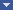 HTTPS aktivieren:   -> Kontoeinstellungen -> SicherheitPrivatsphäre: http://www.facebook.com/settings/?tab=privacyMobile Sync deaktivieren: tiny.cc/V9tf2b Handout –InternetsicherheitVirenscanner: Nie ohne!
Microsoft Security Essentials: tiny.cc/10tf2bPasswörter: Verschiedene Verwenden und die Länge ist entscheidend
KeePass: http://keepass.infoFestplattenverschlüsselung: 
TrueCrypt: http://www.truecrypt.orgMailverschlüsselung: 
Enigmail für Thunderbird: http://enigmail.mozdev.org
gpg4win für Outlook bis 2007: http://www.gpg4win.orgBrowser: Mit eigenen Daten sparsam umgehen, HTTPS kontrollieren, Cookies löschen
Chrome: http://www.google.de/chrome Anonym surfen: 
Tor Browser: tiny.cc/26tf2bFacebook:Liste erstellen: http://www.facebook.com/bookmarks/listsDaten reduzierenNetzwerk/Kontoverknüpfung löschen:  -> Kontoeinstellungen -> AllgemeinHTTPS aktivieren:   -> Kontoeinstellungen -> SicherheitPrivatsphäre: http://www.facebook.com/settings/?tab=privacyMobile Sync deaktivieren: tiny.cc/V9tf2b 